    В соответствии с Федеральным законом от 25 декабря . №273-ФЗ «О противодействии коррупции», Законом Чувашской Республики от 4 июня . №14 «О противодействии коррупции», и в целях создания эффективных условий для недопущения коррупции в Янгорчинском сельском поселении Вурнарского района, ее влияния на деятельность органов местного самоуправления Янгорчинского сельского поселения Вурнарского района, обеспечения законных прав и интересов граждан и организаций, администрация Янгорчинского сельского поселения  Вурнарского района Чувашской Республики ПОСТАНОВЛЯЕТ:1. Утвердить прилагаемый План мероприятий по противодействию коррупции в Янгорчинском сельском поселении Вурнарского района Чувашской Республики на 2018-2019 г.г..2. Признать утратившими силу постановление администрации Янгорчинского сельского поселения от 09.06.2016  № 55-О «Об утверждении плана  противодействию коррупции администрации Янгорчинского сельского поселения Вурнарского района на 2016-2017 г.г.».   3. Настоящее постановление вступает в силу после его официального опубликования. Глава   Янгорчинского сельского поселения Вурнарского района Чувашской Республики                                 Федорова Л.А.ЧĂВАШ РЕСПУБЛИКИВАРНАР РАЙОНĚ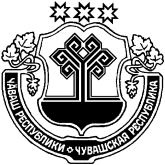 	ЧУВАШСКАЯ РЕСПУБЛИКАВУРНАРСКИЙ РАЙОНÇĔРПЕЛ ЯЛ ПОСЕЛЕНИЙĚНАДМИНИСТРАЦИЙĚЙЫШĂНУ  № 12-ОМартăн  14–мĕшĕ 2018 çÇĕрпел салиАДМИНИСТРАЦИЯЯНГОРЧИНСКОГО СЕЛЬСКОГОПОСЕЛЕНИЯПОСТАНОВЛЕНИЕ  № 12-О« 14» марта   2018 г.село ЯнгорчиноО плане мероприятий по противодействию коррупции в Янгорчинком сельском поселении Вурнарского района Чувашской Республики на 2018-2019 г.г.